Glen Allan School CouncilNovember 18, 2021Administrator’s ReportWelcome & Thank You Cheryl Devin & Cathy AllenWelcome Trustee Allen to Glen Allan Elementary Community, Thank you Don Irwin for his time as a trustee with the Glen Allan community.New Curriculum As a follow up on the Trustee Report, here is a link to the EIPS External Review of Draft K-6 Curriculum 2021 EIPS shared with parents via school messenger on May 20, 2021.EIPS continues to encourage school families, staff, students and community members to provide their own input to Alberta Education by completing the Draft K-6 Curriculum: Public Feedback Survey or contacting the Minister of Education directly.Follow Up from Last MonthGrade 6 ActivityParent Involvement DataAssurance Review – Glen Allan Data - 11 respondents56% satisfied that their input into decisions at their child's school is considered70% satisfied with the opportunity to be involved in decisions about their child's education64% satisfied with the opportunity to be involved in decisions at their child's schoolEIPS Data (Parents Grades 4-6)72% satisfied that their input into decisions at their child's school is considered (276 respondents_72% satisfied with the opportunity to be involved in decisions about their child's education (289 respondents)79% satisfied with the opportunity to be involved in decisions at their child's school (289 respondents)See Graphs at end of the report for 2017-2021 Glen Allan, EIPS and Provincial Data tableEIPS Parent Survey 2020-21Glen Allan Data - 93 respondents82% satisfied with the opportunities to be involved in their child’s educationEIPS Data – 3007 respondents77.5% satisfied with the opportunities to be involved in their child’s educationAssurance ReviewAssurance Review Report – will speak to the report in January and answer any questions that council hasAssurance Review Meeting – Wednesday, November 24 with Brentwood, Mills Haven, Wes Hosford, Woodbridge Farms and Heritage HillsLearning Disruption Funding – Grade 2 and 3 StudentsThe Government of Alberta has released details about the learning disruption funding. The GOA determined a per-student funding rate for Grade 2 and 3 students who fell below the 25th percentile according to the Numeracy Assessment Screener and the STAR. Just before break, we were notified of the dollars Glen Allan will receive to provide interventions for these specific Grade 2 and 3 students that fell below the 25th percentile.There are some specific guidelines that need to be followed for the intervention of these identified students.  Here are the non-negotiables:Must be a minimum of 12 weeks of targeted intervention programmingMust be additive to interventions currently in placeMust target the identified students in grades 2 and 3 that are below the 25th percentileMust provide intervention in small groups of 2- 5 students a minimum of twice a weekMust be a certificated teacher providing interventionThe GOA has held back funding to address the learning gaps for Grade 1 students so EIPS Supports for Students will be in touch about data collection and submission in January.At Glen Allan with many literacy interventions already in place, we will begin our work with numeracy interventions for the first cycle (Nov 29 – Mar 4) and follow up with literacy intervention for the second cycle. Alison Taverner will be the intervention teacher, working to support students with numeracy and literacy skill development. Report Cards – Published November 26DUSTINE VICICFirst Nations, Metis and Inuit InitiativesRock Your Mocs InformationMetis Week Information Seeking Indigenous Reconciliation Through Education - Global News StoryFollow up from last month: sharing information related to Orange Shirt DaySchool Results Graphed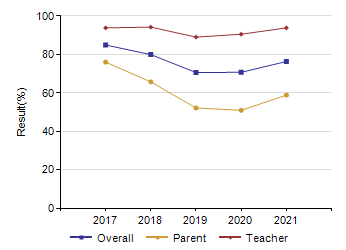 SchoolSchoolSchoolSchoolSchoolSchoolSchoolSchoolSchoolSchoolAuthorityAuthorityAuthorityAuthorityAuthorityAuthorityAuthorityAuthorityAuthorityAuthorityProvinceProvinceProvinceProvinceProvinceProvinceProvinceProvinceProvinceProvince201720172018201820192019202020202021202120172017201820182019201920202020202120212017201720182018201920192020202020212021N%N%N%N%N%N%N%N%N%N%N%N%N%N%N%Overall3684.94579.93570.63270.73176.31,69078.11,87478.41,86577.71,93178.91,54577.463,90581.267,50981.268,11681.370,37781.860,91979.5Parent1076.02165.71552.11150.91158.882567.098167.295766.71,07067.673966.332,50573.934,99873.434,94473.636,55673.930,88672.2Teacher2693.82494.22089.02190.52093.886589.289389.790888.786190.380688.531,40088.532,51188.933,17289.033,82189.630,03386.8